Embassy Of The Arab Republic Of Egypt, MoscowVisa application form/ استمارة طلب الحصول على تأشيرةالمطلوب:استيفاء استمارة طلب التأشيرةاستيفاء طلب استطلاع رأى الجهات المصرية المعنية بالنسبة لبعض الجنسياتأصل جواز السفر صالح لمدة ستة أشهر على الأقل وصورة منه.أصل الإقامة وصورة منها.صورة تذكرة السفر (ذهاب وعودة) أو صورة من برنامج الرحلة الخاص بشركة السياحة عند منح التأشيرةعدد (2) صورة شخصية حديثة (خلفية بيضاء وملونة)دفع الرسوم المقررة عقب الموافقة وعند منح التأشيرةملاحظات:قد يتم طلب مقابلة طالب التأشيرة أو طلب مستندات أخرى وفقا لكل حالةقد لا يتم الموافقة على إصدار التأشيرة فى بعض الحالات وفقا للقوانين المصريةيتوجب على المسافر مغادرة مصر عند انتهاء صلاحية الإقامة المدونة على التأشيرة Requirements:Fill in the visa application formFill in the prior approval application for certain nationalitiesOriginal passport valid for at least six months and a photocopy of it.Original residence document and a photocopy of it.A copy of the ticket (including return trip) or a copy of the tourist company voucher after visa approval.Two (2) recent photos (White background-colored)Payment of the prescribed fee after receiving visa approval Remarks:An interview with the applicant or other documents may be requested according to the specificities of each caseThe issuance of a visa might not be approved in some cases, according to Egyptian lawsTravelers must leave  when the Visa expiresТребования:Заполнить визовую анкету.Для граждан некоторых стран заполнить предварительную анкету для получения разрешения на въезд.Оригинал загранпаспорта сроком действия не менее 6 месяцев и его ксерокопия.Оригинал регистрации и её ксерокопия.Копия билета (туда и обратно) или копия туристического ваучера после получения разрешения.Две (2) цветные недавно сделанные фотографии на белом фоне.Оплата стоимости визы после получения разрешения.Замечания:Интервью с заявителем или другие документы могут быть потребованы, в случае необходимости.В выдаче визы может быть отказано в некоторых случаях согласно египетскому законодательству.Туристы должны покинуть Египет при окончании визы.Family Name/Фамилия/أسم العائلة /Family Name/Фамилия/أسم العائلة /First Name/Имя/الأول الاسم/First Name/Имя/الأول الاسم/Middle Name/Отчество/الأب  أسم /Middle Name/Отчество/الأب  أسم /Date of Birth/Дата рождения/ تاريخ الميلاد/Date of Birth/Дата рождения/ تاريخ الميلاد/Place of Birth/Место рождения/ مكان الميلاد/Place of Birth/Место рождения/ مكان الميلاد/Sex/ Пол/ الجنس/Sex/ Пол/ الجنس/Nationality (state other nationality)/Национальность/ الجنسية /Occupation & Address present Employer/Должность и адрес работодателя/ المهنة ومكان العمل/Occupation & Address present Employer/Должность и адрес работодателя/ المهنة ومكان العمل/Occupation & Address present Employer/Должность и адрес работодателя/ المهنة ومكان العمل/Occupation & Address present Employer/Должность и адрес работодателя/ المهنة ومكان العمل/Marital Status/Семейное положение/ الحالة الاجتماعية/Phone/Mobile/Телефон/ Мобильный No- رقم الهاتف/Permanent address/Адрес постоянного проживания/ محل الإقامة الدائمة/Permanent address/Адрес постоянного проживания/ محل الإقامة الدائمة/Permanent address/Адрес постоянного проживания/ محل الإقامة الدائمة/Permanent address/Адрес постоянного проживания/ محل الإقامة الدائمة/Email Address/электронная почта/ البريد الاكتروني/Passport Type and No/Тип и номер паспорта/ رقم جواز السفر ونوعه/Place of Issuance/Место выдачи/ جهة الإصدار/Place of Issuance/Место выдачи/ جهة الإصدار/Issuance Date/Дата выдачи/ تاريخ الإصدار/Issuance Date/Дата выдачи/ تاريخ الإصدار/Expiration Date/Срок окончания / تاريخ الانتهاء/Purpose of Visit/Цель визита/ الهدف من السفر/Date of Arrival in Egypt/Дата прибытия в Египет/ تاريخ الوصول إلى مصر/Date of Arrival in Egypt/Дата прибытия в Египет/ تاريخ الوصول إلى مصر/Duration of Stay/Период пребывания в Египте/ مدة الزيارة/Duration of Stay/Период пребывания в Египте/ مدة الزيارة/Number of Entries/Количество въездов عدد مرات الدخول/Port of Entry to Egypt/Порт въезда в Египет/ نقطة الدخول إلى مصر/Address in A.R.E/Адрес в АРЕ/ محل الإقامة فى مصر/Address in A.R.E/Адрес в АРЕ/ محل الإقامة فى مصر/Address in A.R.E/Адрес в АРЕ/ محل الإقامة فى مصر/Address in A.R.E/Адрес в АРЕ/ محل الإقامة فى مصر/Address in A.R.E/Адрес в АРЕ/ محل الإقامة فى مصر/Names of Friends/Relatives  in Egypt/Имена друзей/Родственников в Египте/أسماء الأصدقاء والأقارب فى مصر/Address of relatives-friends in Egypt/Адрес родственников/друзей в Египте/ محل إقامة الأقارب أو الأصدقاء  فى مصر/Address of relatives-friends in Egypt/Адрес родственников/друзей в Египте/ محل إقامة الأقارب أو الأصدقاء  فى مصر/Address of relatives-friends in Egypt/Адрес родственников/друзей в Египте/ محل إقامة الأقارب أو الأصدقاء  فى مصر/Address of relatives-friends in Egypt/Адрес родственников/друзей в Египте/ محل إقامة الأقارب أو الأصدقاء  فى مصر/Have you ever been issued a visa before? when?/Была ли Вам выдана виза раньше? Когда?/ هل حصلت على تأشيرة دخول من قبل؟ متى؟/Accompanying Family Members/Сопровождающие члены семьи/ المرافقون من أعضاء العائلة/Accompanying Family Members/Сопровождающие члены семьи/ المرافقون من أعضاء العائلة/Accompanying Family Members/Сопровождающие члены семьи/ المرافقون من أعضاء العائلة/Relationship/Родственные отношения/ صلة القرابة/Relationship/Родственные отношения/ صلة القرابة/Relationship/Родственные отношения/ صلة القرابة/Names of Children Endorsed on Passport/Имена детей, вписанных в паспорт/أسماء الأطفال التابعين على نفس جواز السفر /Names of Children Endorsed on Passport/Имена детей, вписанных в паспорт/أسماء الأطفال التابعين على نفس جواز السفر /Names of Children Endorsed on Passport/Имена детей, вписанных в паспорт/أسماء الأطفال التابعين على نفس جواز السفر /Date and place of birth of children endorsed on passport/Дата и место рождения детей, вписанных в паспорт/ تاريخ ومكان الميلاد للأطفال التابعين على نفس جواز السفر/Date and place of birth of children endorsed on passport/Дата и место рождения детей, вписанных в паспорт/ تاريخ ومكان الميلاد للأطفال التابعين على نفس جواز السفر/Date and place of birth of children endorsed on passport/Дата и место рождения детей, вписанных в паспорт/ تاريخ ومكان الميلاد للأطفال التابعين على نفس جواز السفر/Date of Previous Visit/Дата предыдущего визита/ تاريخ الزيارة السابقة/Date of Previous Visit/Дата предыдущего визита/ تاريخ الزيارة السابقة/Date of Previous Visit/Дата предыдущего визита/ تاريخ الزيارة السابقة/Purpose of Previous Visit/Цель предыдущего визита/ هدف الزيارة السابقة/Purpose of Previous Visit/Цель предыдущего визита/ هدف الزيارة السابقة/Purpose of Previous Visit/Цель предыдущего визита/ هدف الزيارة السابقة/Other Information/Другая информация/ معلومات أخرى/Other Information/Другая информация/ معلومات أخرى/Other Information/Другая информация/ معلومات أخرى/Have you ever been involved in Criminal Activities?/Вы когда-нибудь были вовлечены в криминальную деятельность?/ هل قمت بأية أعمال إجرامية من قبل؟/Have you ever been involved in Criminal Activities?/Вы когда-нибудь были вовлечены в криминальную деятельность?/ هل قمت بأية أعمال إجرامية من قبل؟/Have you ever been involved in Criminal Activities?/Вы когда-нибудь были вовлечены в криминальную деятельность?/ هل قمت بأية أعمال إجرامية من قبل؟/Date/Дата/ التاريخ /Date/Дата/ التاريخ /Date/Дата/ التاريخ /Signature (certifying information in form is correct and accurate)/Подпись (подтверждающая правильность и точность информации)/ التوقيع (بأن البيانات السابقة صحيحة ودقيقة)/ Signature (certifying information in form is correct and accurate)/Подпись (подтверждающая правильность и точность информации)/ التوقيع (بأن البيانات السابقة صحيحة ودقيقة)/ Signature (certifying information in form is correct and accurate)/Подпись (подтверждающая правильность и точность информации)/ التوقيع (بأن البيانات السابقة صحيحة ودقيقة)/ For Official Use only/ للاستعمال الرسمي/ Для официального использования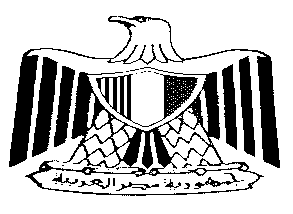 